Publicado en España el 15/12/2023 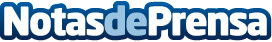 Explorando el encanto de las flores preservadas, por Vikenzo NatureEn el vasto reino de la botánica, las flores preservadas emergen como un fenómeno encantador que desafía la fugacidad natural de la belleza floralDatos de contacto:VIKENZO NATUREExplorando el encanto de las flores preservadas630 17 43 38Nota de prensa publicada en: https://www.notasdeprensa.es/explorando-el-encanto-de-las-flores Categorias: Nacional Interiorismo Jardín/Terraza Hogar http://www.notasdeprensa.es